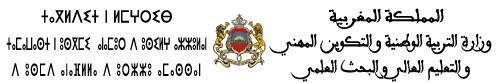 الأكاديمية الجهوية للتربية والتكوينجهة طنجة – تطوان – العرائشالمديرية الإقليمية بــالعرائشم.م البناندةإلىالسيد المدير الإقليميالمديرية الإقليمية بـالعرائشمصلحة تدبير الموارد البشريةعلى يد السيد مدير م/م البناندةمن......................................................أستاذة التعليم الابتدائيرقم التأجير: ...................................ر.ب.ت.و: .......................................مقر العمل: م/م البناندةالموضوع: طـلـب شـهـادة الأجـرةسلام تام بوجود مولانا الإمام دام له النصر والتأييدوبعديشرفني أن أطلب منكم موافاتي بشهادة الأجرة في نسختيـن، لحاجتي لها في غرض إداري.وتقبلوا مني فائق التقدير والاحترام.والسلامتوقيع:.........................................خاتم وتوقيع رئيس المؤسسةالموضوع: طـلـب شـهـادة الأجـرةسلام تام بوجود مولانا الإمام دام له النصر والتأييدوبعديشرفني أن أطلب منكم موافاتي بشهادة الأجرة في نسختيـن، لحاجتي لها في غرض إداري.وتقبلوا مني فائق التقدير والاحترام.والسلامتوقيع:.........................................خاتم وتوقيع رئيس المؤسسة